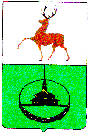 Финансовое управление администрации городского округа город Кулебаки Нижегородской области 	П Р И К А З30 октября 2020 года 									№ 56Об утверждении  Порядка составления и ведения  сводной  бюджетной  росписи  бюджета  городского  округа  город  Кулебаки Нижегородской области и Порядка  составления и  ведения  бюджетных росписейглавных  распорядителей средств бюджета городского округа город  Кулебаки Нижегородской областиВ соответствии со статьями  217 и 219.1 Бюджетного кодекса Российской Федерации, Решением Совета депутатов городского округа город Кулебаки Нижегородской области от 31 октября 2017 года № 84 «Об утверждении Положения о бюджетном процессе в городском округе город Кулебаки Нижегородской области»: приказываю:1.Утвердить прилагаемый Порядок составления и ведения сводной бюджетной росписи бюджета городского округа город Кулебаки Нижегородской области.2.Утвердить прилагаемый Порядок составления и ведения бюджетных росписей главных распорядителей средств бюджета городского округа город Кулебаки Нижегородской области.3.Настоящий  приказ применяется начиная с составления и ведения  сводной  бюджетной  росписи  бюджета  городского  округа  город  Кулебаки Нижегородской области и бюджетных росписей главных  распорядителей средств бюджета городского округа город  Кулебаки Нижегородской области на 2021 г. и на плановый период 2022 и 2023 гг.4.Признать утратившим силу с 01.01.2021 года приказ финансового управления администрации городского округа город Кулебаки  Нижегородской области от 19.02.2018 года  №9 "Об утверждении Порядка составления и ведения сводной бюджетной росписи городского округа город Кулебаки Нижегородской области и Порядка составления и ведения бюджетных росписей главных распорядителей (распорядителей) средств бюджета городского округа город Кулебаки Нижегородской области" и от 07.05.2018 года №25 «О внесении изменений в Приказ финансового управления администрации городского округа город Кулебаки  Нижегородской области от 19.02.2018 года  №9 « Об утверждении Порядка составления и ведения сводной бюджетной росписи городского округа город Кулебаки Нижегородской области и Порядка составления и ведения бюджетных росписей главных распорядителей (распорядителей) средств бюджета городского округа город Кулебаки Нижегородской области»».5.Главному специалисту отдела планирования доходов (Морозовой М.В.) обеспечить размещение данного приказа на официальном интернет-сайте городского округа город Кулебаки http://кулебаки-округ.рф.6.Отделу финансового планирования довести настоящий приказ до главных распорядителей, получателей бюджетных средств бюджета городского округа город Кулебаки.7.Контроль за исполнением настоящего приказа возложить на заместителя начальника финансового управления Даньшину И.Ю.Начальник финансового управления                                                Ю.А.ЩукинаУтвержден приказомфинансового управлениягородского округагород  Кулебакиот 30.10.2020  №56ПОРЯДОКсоставления и ведения  сводной  бюджетной  росписи  бюджета  городского  округа город  Кулебаки Нижегородской области                                                      (далее – Порядок)Настоящий Порядок разработан в соответствии с требованиями Бюджетного кодекса Российской Федерации в целях организации исполнения бюджета городского округа город Кулебаки Нижегородской области (далее - бюджет городского округа) по расходам и источникам финансирования дефицита бюджета городского округа, определяет правила составления и ведения сводной бюджетной росписи бюджета городского округа (далее – сводная роспись) и правила утверждения лимитов бюджетных обязательств по расходам бюджета городского округа и доведения их до главных распорядителей средств  бюджета городского округа город Кулебаки (далее - главные распорядители).                                                   1.Общие положения1.1. В состав сводной росписи включаются:       1.1.1. Бюджетные ассигнования по расходам бюджета городского округа на очередной финансовый год и плановый период по  целевым статьям (муниципальным программам и непрограммным направлениям деятельности), группам, подгруппам, элементам видов расходов классификации расходов бюджетов и дополнительным функциональным кодам.1.1.2. Бюджетные ассигнования по расходам бюджета городского округа  на очередной финансовый год и плановый период в разрезе ведомственной структуры расходов бюджета по следующим показателям:код и наименование главного распорядителя;код раздела, подраздела, целевой статьи и группы, подгруппы, элемента вида расходов классификации расходов бюджетов и дополнительным функциональным кодам. 1.1.3. Бюджетные ассигнования по источникам финансирования дефицита бюджета городского округа на очередной финансовый год и плановый период в разрезе главных администраторов источников финансирования дефицита бюджета и кодов классификации источников финансирования дефицитов бюджетов Российской Федерации, кроме операций по управлению остатками средств на едином счете бюджета.1.2. Код и наименование главного распорядителя, код и наименование раздела, подраздела, целевой статьи и группы вида расходов, бюджетные ассигнования должны соответствовать показателям, установленным решением Совета депутатов о бюджете городского округа город Кулебаки на очередной финансовый год и плановый период (далее – решение о  бюджете).       1.3. Организация ведения сводной бюджетной росписи, утверждения  и доведения  лимитов бюджетных обязательств возлагается на отдел финансового планирования финансового управления администрации городского округа город Кулебаки (далее -отдел финансового планирования).       1.4. Формирование и   ведение  сводной росписи, а также  формирование и ведение  лимитов бюджетных обязательств осуществляется в программе «АЦК-финансы».В целях ведения аналитического учета и детализации расходов, утвержденных решением Совета депутатов о бюджете, в программе «АЦК-финансы» применяются следующие дополнительные коды классификации:код и наименование классификации операций сектора государственного управления;дополнительный функциональный код  и его наименование;дополнительный экономический код и его наименование;дополнительный код расходов и его наименование;код вида финансового обеспечения и его наименование;код цели и его наименование.II. Формирование и утверждение сводной росписи 2.1. Сводная роспись на очередной финансовый год и плановый период формируется  финансовым управлением администрации городского округа город  Кулебаки (далее -  финансовое управление) и утверждаются приказом начальника финансового управления до начала очередного финансового года.2.2. Главные распорядители, после утверждения решения о бюджете городского округа, в течение срока, установленного в письме финансового управления, представляют в финансовое управление заявки о бюджетных назначениях на очередной финансовый год и плановый период (далее - заявки) в разрезе кодов классификации расходов бюджета по форме согласно приложению 1 к настоящему Порядку на бумажном носителе.Бюджетные ассигнования распределяются главными распорядителями отдельно по получателям средств бюджета (далее - получатели). 2.3. Отдел финансового планирования в течение пяти рабочих дней со дня получения от главных распорядителей  заявок:проверяют представленные документы на соответствие решению о бюджете городского округа;в случае замечаний к представленному  распределению бюджетных ассигнований отдел финансового планирования сообщает о замечаниях главным распорядителям, которые не позднее следующего рабочего дня после получения  замечаний, вносят изменения в распределение бюджетных  ассигнований и представляют в отдел финансового планирования уточненные заявки;при отсутствии замечаний заносит заявки в программе «АЦК-финансы».2.4. Отдел финансового планирования формирует сводную бюджетную роспись по форме согласно приложению 2 к настоящему Порядку и представляет ее на утверждение начальнику финансового управления.2.5.До начала очередного финансового года отдел финансового планирования доводит до главных распорядителей уведомления о бюджетных назначениях по форме согласно приложению 3 к настоящему Порядку.2.6. Показатели сводной росписи планового периода, действующие в текущем году, прекращают свое действие с 1 января очередного финансового года.III. Формирование и утверждение лимитов бюджетных обязательств по расходам        3.1.Установление лимитов бюджетных обязательств главным распорядителям к годовым бюджетным ассигнованиям за счет средств местного бюджета, осуществляется на основании приказа финансового управления об установлении  лимитов бюджетных  обязательств  в течение 1 рабочего дня со дня утверждения Советом депутатов городского округа город Кулебаки решения о бюджете городского округа.При прогнозировании ухудшения экономической  конъюнктуры, объемы  лимитов бюджетных обязательств на очередной финансовый год и плановый период могут устанавливаться в процентном отношении  к годовым бюджетным ассигнованиям в зависимости от  прогнозируемого исполнения  доходной части бюджета. Лимиты бюджетных обязательств устанавливаются финансовым управлением в общей сумме к годовым бюджетным ассигнованиям за счет средств местного бюджета по главному распорядителю бюджетных средств. Детализация лимитов бюджетных обязательств по кодам бюджетной классификации осуществляется главными распорядителями бюджетных средств при формирование главными распорядители заявок, в соответствии с пунктом 2.2. настоящего Порядка.3.2.Лимиты бюджетных обязательств на очередной финансовый год и плановый период  утверждаются начальником  финансового управления по главным распорядителям бюджетных средств, разделам, подразделам, целевым статьям, группам (группам и подгруппам) и элемента вида расходов классификации расходов бюджетов и дополнительным функциональным кодам одновременно с утверждением сводной бюджетной росписи по форме согласно приложению 4.3.3. До главных распорядителей лимиты бюджетных обязательств в разрезе подведомственных учреждений, получателей и кодов бюджетной классификации, доводятся отделом финансового планирования одновременно с ассигнованиями на бумажном носителе по форме согласно приложению 3 к настоящему Порядку до начала очередного финансового года.        3.4.Лимиты бюджетных обязательств планового периода, действующие в текущем финансовом году, прекращают свое действие с 1 января очередного финансового года.IV. Порядок ведения сводной росписи       4.1. Ведение сводной росписи осуществляется  отделом финансового планирования посредством внесения изменений в показатели сводной росписи.4.2. Изменения в сводную роспись вносятся:а) при внесении изменений в решение о бюджете городского округа;б) при изменениях, вносимых на основании положений, установленных статьями 217 и 232 Бюджетного кодекса Российской Федерации и статьями 11 и 27 Решения Совета депутатов городского округа город Кулебаки Нижегородской области от 31 октября 2017 года № 84 «Об утверждении Положения о бюджетном процессе в городском округе город Кулебаки Нижегородской области».4.3. Внесение изменений в сводную роспись осуществляется в следующем порядке:4.3.1. Главные распорядители представляют в финансовое управление предложения об изменении сводной росписи в пределах свободных от бюджетных обязательств остатков ассигнований с обоснованием предлагаемых изменений и заявку на перераспределение бюджетных ассигнований, по форме согласно приложению 5 к настоящему Порядку, с указанием кода источника изменения ассигнований и лимитов (далее - код):В составе обоснования предлагаемых изменений сводной росписи главные распорядители приводят сведения об основных причинах возникновения дополнительных расходов и сложившейся экономии, соответствии свободных от бюджетных обязательств остатков ассигнований вносимым изменениям, соответствию бюджетных ассигнований по уменьшаемым расходам лимитам бюджетных обязательств, а также информацию о внесении изменений в договоры (соглашения) о предоставлении работ и услуг за счет средств на содержание казенных учреждений.По уменьшаемым бюджетным ассигнованиям главные распорядители,  получатели принимают письменное обязательство о недопущении образования кредиторской задолженности.Основанием,  для представления главными распорядителями предложений о внесении изменений в сводную роспись, за счет субсидий, субвенций, иных межбюджетных трансфертов, имеющих целевое назначение, сверх объемов, утвержденных решением о бюджете, а также в случае сокращения (возврата при отсутствии потребности) указанных средств, является уведомление главного администратора областного бюджета, доведенное до них, как до главных администраторов доходов бюджета городского округа город Кулебаки. Заявка на перераспределение бюджетных ассигнований направляется в финансовое управление в течение 10 рабочих дней со дня получения уведомления.Копия уведомления прилагается к заявке на перераспределение бюджетных ассигнований.4.3.2. Отдел финансового планирования в течение 5 рабочих  дней со дня получения от главного распорядителя полного пакета документов на внесение изменений в сводную роспись проводит анализ изменений.В случае положительного решения заявка формируется отделом финансового планирования в «АЦК-финансы» и ей присваивают статус «Обработка  завершена».В случае обнаружения ошибок заявка возвращается на доработку главному распорядителю.Отдел финансового планирования в «АЦК – финансы» формируется уведомление об изменении бюджетных назначений, согласно приложению 6 к настоящему Порядку.Уведомление оформляется в 2-х экземплярах:- один экземпляр направляется главному распорядителю (в бумажном виде);- второй экземпляр остаётся в финансовом управлении (в электронном виде).       4.3.3. Уведомление об изменении бюджетных назначений подписывается руководителем  финансового управления (заместителем начальника финансового управления).4.4. Внесение изменений в сводную роспись по представлению главных распорядителей осуществляется не позднее 20 числа последнего месяца текущего квартала. После 20 декабря текущего финансового года изменения в сводную роспись вносятся по представлению главных распорядителей по кодам 010, 020, 030, 041,  050, 070, 080, 120, 130, 140, 180, 190, а в отдельных случаях - по разрешению начальника финансового управления.V. Изменение лимитов бюджетных обязательств5.1. Изменение лимитов бюджетных обязательств осуществляется  отделом финансового планирования:- в связи с изменением бюджетных ассигнований;-в связи с ожидаемым исполнением доходной части бюджета на основании приказа начальника  финансового управления городского округа город  Кулебаки об установлении лимитов бюджетных обязательств главным распорядителям;- по предложениям главных распорядителей бюджетных средств.5.2. Главные распорядители, получатели средств  бюджета городского округа представляют в отдел финансового планирования заявку на перераспределение  бюджетных назначений, в части лимитов на бумажном носителе (приложение 5)  за подписью руководителя. Копия уведомления от главного распорядителя  областного бюджета прилагается к заявке.На основании полученной заявки на перераспределение  бюджетных назначений, в части лимитов, в случае отсутствия замечаний, отдел финансового планирования в течении 5 рабочих дней формируется в «АЦК – финансы» уведомление об изменении бюджетных назначений, согласно приложению 6 к настоящему Порядку.Уведомление оформляется в 2-х экземплярах:- один экземпляр направляется главному распорядителю, получателю (в бумажном виде);- второй экземпляр остаётся в финансовом управлении (в электронном виде).       5.3. Уведомление об изменении бюджетных назначений подписывается руководителем  финансового управления (заместителем начальника финансового управления).Утвержден приказомфинансового управлениягородского округагород  Кулебакиот 30.10.2020 № 56ПОРЯДОКсоставления и  ведения   бюджетных  росписей  главныхраспорядителей  средств  бюджета городского округа  город  Кулебаки  Нижегородской области                                                 (далее - Порядок)Настоящий Порядок определяет правила составления и ведения бюджетных росписей главных распорядителей средств бюджета городского округа город Кулебаки (далее - бюджетная роспись), включая внесение изменений в них, а также порядок доведения лимитов бюджетных обязательств до получателей в соответствии со статьей 219.1 Бюджетного кодекса Российской Федерации.Составление и ведение бюджетных росписей главных распорядителей средств бюджета городского округа город Кулебаки1.1. В состав бюджетной росписи включаются бюджетные ассигнования по расходам главного распорядителя на очередной финансовый год и плановый период в разрезе получателей средств бюджета городского округа, подведомственных  главному распорядителю, разделов и подразделов, целевых статей, групп, подгрупп и элементов видов расходов классификации расходов бюджетов и дополнительных функциональных кодов.1.2. Главные распорядители до начала очередного финансового года:-составляют и утверждают бюджетные росписи на очередной финансовый год и плановый период по форме, в соответствии с приложением 2 к Порядку составления и ведения  сводной  бюджетной  росписи  бюджета  городского  округа город  Кулебаки Нижегородской области (таблица 3) после доведения до них финансовым управлением администрации городского округа (далее -  финансовое управление) показателей сводной росписи по расходам;-доводят до подведомственных учреждений и получателей бюджетных средств объемы бюджетных ассигнований на очередной финансовый год и плановый период по форме, согласно Приложения 3 к Порядку составления и ведения  сводной  бюджетной  росписи  бюджета  городского  округа город  Кулебаки Нижегородской области.1.3. Ведение бюджетной росписи осуществляет главный распорядитель посредством внесения изменений в показатели бюджетной росписи в соответствии с основаниями, установленными в разделе 4 Порядка составления и ведения сводной бюджетной росписи бюджета городского округа город Кулебаки Нижегородской области.1.4. Изменение показателей, утвержденных бюджетной росписью главного распорядителя без внесения соответствующих изменений в сводную роспись не допускается.1.5. Главный распорядитель в сроки, установленные Порядком составления и ведения сводной бюджетной росписи бюджета городского округа, вносит предложения в  финансовое управление по формированию и изменению бюджетной росписи по главному распорядителю.1.6.Основаниями для внесения главным распорядителем соответствующих изменений в бюджетную роспись являются уведомления об изменении бюджетных назначений, полученные от финансового управления по форме согласно приложению 6 Порядка составления и ведения сводной бюджетной росписи бюджета городского округа город Кулебаки Нижегородской области.1.7.Главные распорядители в течение 5 рабочих дней, следующих за днем подписания финансовым управлением уведомления об изменении бюджетных назначений, вносят соответствующие изменения в бюджетную роспись и доводят до подведомственных учреждений и (или) получателей бюджетных средств изменения в утвержденный объем бюджетных ассигнований по форме согласно Приложения 6 Порядка составления и ведения сводной бюджетной росписи бюджета городского округа город Кулебаки Нижегородской области.  Доведение лимитов бюджетных обязательствглавными распорядителями1.1.Доведение лимитов бюджетных обязательств до получателей средств бюджета осуществляется главными распорядителями по форме, согласно Приложения 3 Порядка составления и ведения сводной бюджетной росписи бюджета городского округа город Кулебаки Нижегородской области до начала очередного финансового года  и по форме согласно Приложения 6 Порядка составления и ведения сводной бюджетной росписи бюджета городского округа город Кулебаки Нижегородской области в сроки, установленные пунктом 1.7. настоящего Порядка.1.2.Доведенные лимиты до получателей средств бюджета не могут превышать лимиты бюджетных обязательств, установленные для главного распорядителя, в ведении которого они находятся.Финансовое управление администрации городского округа город Кулебаки (наименование органа, исполняющего бюджет)Заявка о бюджетных назначенияхна ______________________________________________(текущий финансовый год и плановый период)Руководитель     _________________ _____________________________                                       (подпись)         (расшифровка подписи)Исполнитель      _________________ _____________________________                                        (подпись)         (расшифровка подписи)_____________________________________Финансовое управление администрации городского округа город Кулебаки(наименование органа, исполняющего бюджет)Таблица 1             Сводная бюджетная роспись источников финансирования дефицита бюджета городского округа город Кулебакина ______________________________________________(текущий финансовый год и плановый период)Единица измерения: руб.Таблица 2Финансовое управление администрации городского округа город Кулебаки(наименование органа, исполняющего бюджет)Сводная бюджетная роспись бюджета городского округа город Кулебакипо целевым статьям (муниципальным программам и непрограммным направлениям деятельности), группам, подгруппам,  элементам видов расходов классификации расходов бюджетов и дополнительным функциональным кодамна ______________________________________________(текущий финансовый год и плановый период)Единица измерения: руб.Таблица 3Финансовое управление администрации городского округа город Кулебаки(наименование органа, исполняющего бюджет)Сводная бюджетная роспись бюджета городского округа город  Кулебаки по ведомственной структуре расходовна ______________________________________________(текущий финансовый год и плановый период)Единица измерения: руб._____________________________________Финансовое управление администрации городского округа город  Кулебаки(наименование органа, исполняющего бюджет)Уведомление о бюджетных назначенияхна ______________________________________________Руководитель _________________ _____________________________                                 (подпись)                    (расшифровка подписи)_____________________________________                                                                  УТВЕРЖДАЮ                                     начальник финансового управления                                 _____________________/___________________                                 "____" ___________________________________ЛИМИТЫ БЮДЖЕТНЫХ ОБЯЗАТЕЛЬСТВпо расходам бюджета городского округа город Кулебакина _____ финансовый год и на плановый период _____ и ______ годовФинансовый орган:  Финансовое управление администрации городского округа город Кулебаки  Нижегородской областиЕдиница измерения: рублейИсполнитель _____________  ___________  _____________________  ____________                          (должность)        (подпись)    (расшифровка подписи)   (телефон)___________________________________________ПРИЛОЖЕНИЕ 5к Порядку составления и ведения сводной бюджетной росписи бюджета городского округа город Кулебаки Нижегородской области                                                                                                      ЗАЯВКАНА ПЕРЕРАСПРЕДЕЛЕНИЕ БЮДЖЕТНЫХ АССИГНОВАНИЙ (ЛИМИТОВ)__________________________________________________Главный распорядитель(получатель)Руководитель     _________________ _____________________________                                       (подпись)         (расшифровка подписи)Исполнитель      _________________ _____________________________                                        (подпись)         (расшифровка подписи)                                                                                                                                                                                                                               ПРИЛОЖЕНИЕ 6к Порядку составления и ведения сводной бюджетной росписи бюджета городского округа город Кулебаки Нижегородской областиФинансовое управление администрации  городского округа  город  Кулебаки(наименование органа, организующего исполнение бюджета)Уведомление об изменении бюджетных назначений  № ___ от __________ г.Руководитель              _________________ _____________________________                                          (подпись)                      (расшифровка подписи)010 -в случае перераспределения бюджетных ассигнований, предусмотренных для исполнения публичных нормативных обязательств, - в пределах общего объема указанных ассигнований, утвержденных решением  о бюджете на их исполнение в текущем финансовом году, а также с его превышением не более чем на 5 процентов за счет перераспределения средств;020 -в случае изменения функций и полномочий главных распорядителей, получателей бюджетных средств, а также в связи с передачей  муниципального имущества;030 -в случае исполнения судебных актов, предусматривающих обращение взыскания на средства бюджетов бюджетной системы Российской Федерации;041 -в случае использования резервного фонда администрации  городского округа;  050 -в случае перераспределения бюджетных ассигнований, предоставляемых на конкурсной основе;070 -в случае получения субсидий, субвенций, иных межбюджетных трансфертов и безвозмездных поступлений от физических и юридических лиц, имеющих целевое назначение, сверх объемов, утвержденных решением о бюджете, а также в случае сокращения (возврата при отсутствии потребности) указанных средств;080 -в случае изменения типа муниципальных учреждений;120 -в случае приведения кодов бюджетной классификации расходов и источников внутреннего финансирования дефицита  бюджета в соответствие с бюджетной классификацией Российской Федерации;130 -в случае перераспределения расходов бюджета, предусмотренных за счет межбюджетных трансфертов из других бюджетов бюджетной системы Российской Федерации, имеющих целевое назначение;140 -в случае уменьшения бюджетных ассигнований на основании актов ревизий и проверок органов государственного и муниципального финансового контроля, а также в результате применения бюджетных мер принуждения;160 -в случае перераспределения бюджетных ассигнований, предусмотренных главному распорядителю средств бюджета городского округа, в пределах 10 процентов объема указанных бюджетных ассигнований;170 -в случае проведения реструктуризации муниципального долга городского округа город  Кулебаки180 -при внесении изменений в решение о  бюджете;190 -при изменении дополнительных кодов классификации, не касающихся перераспределения межбюджетных трансфертов, утвержденных решением  о бюджетеПРИЛОЖЕНИЕ 1К Порядку составления и ведения сводной бюджетной росписи бюджета городского округа город Кулебаки Нижегородской областиНаименование главного распорядителя/получателяКВСРКФСРКЦСРКВРКОСГУДоп
 ЭК Доп
 ФК Доп.КРБюджетные ассигнования на текущий финансовый годЛимиты на текущий финансовый год1 квартал2 квартал3 квартал4 кварталБюджетные ассигнования на первый год планового периодаЛимиты на первый год планового периодаБюджетные ассигнования на второй год планового периодаЛимиты на второй год планового периодаИТОГО:      ПРИЛОЖЕНИЕ 2К Порядку составления и ведения сводной бюджетной росписи бюджета городского округа город Кулебаки Нижегородской области Админи страторКод бюджетной классификации      
НаименованиеисточниковБюджетные ассигнования на    
текущий финансовый годБюджетные ассигнования на первый год планового периодаБюджетные ассигнования на второй год планового периодаНаименованиеКЦСРКВРДоп
 ФКБюджетные ассигнованиятекущий финансовый годБюджетные ассигнования на первый год планового периодаБюджетные ассигнования на второй год планового периодаНаименованиеКВСРКФСРКЦСРКВРДоп
 ФКБюджетные ассигнованиятекущий финансовый годБюджетные ассигнования на первый год планового периодаБюджетные ассигнования на второй год планового периодаПРИЛОЖЕНИЕ 3К Порядку оставления и ведения сводной бюджетной росписи бюджета городского округа город Кулебаки Нижегородской областиГлавный распорядитель:  Единица измерения:Министерство, ведомство:Раздел и подраздел:Целевая статья:Вид расходов:Тип бланка расходов:Основание:Наименование показателяБюджетная классификацияБюджетная классификацияБюджетная классификацияБюджетная классификацияБюджетная классификацияБюджетная классификацияБюджетная классификацияБюджетная классификацияКВФОКод целиАссигнования текущего годаАссигнования 2-го годаАссигнования 3-го годаЛимиты текущего годаЛимиты 2-го годаЛимиты 3-го годаНаименование показателяКВСРКФСРКЦСРКВРКОСГУДоп
 ЭКДоп
 ФКДоп.КРКВФОКод целиАссигнования текущего годаАссигнования 2-го годаАссигнования 3-го годаЛимиты текущего годаЛимиты 2-го годаЛимиты 3-го годаПРИЛОЖЕНИЕ 4К Порядку составления и ведения сводной бюджетной росписи бюджета городского округа город Кулебаки Нижегородской областиНаименование показателяКВСРКФСРКЦСРКВРДоп
 ФКСумма лимитов бюджетных обязательств на ____годСумма лимитов бюджетных обязательств на ____годСумма лимитов бюджетных обязательств на ____годКВСРКФСРКЦСРКВРКОСГУДоп.ЭКДоп.ФКБюджет городского округа на _____годБюджет городского округа на _____годБюджет городского округа на _____годБюджет городского округа на _____годБюджет городского округа на _____годБюджет городского округа на _____годБюджет городского округа на _____годБюджет городского округа на _____год% роста Код источника изменения ассигнований и лимитовПричины возникновения дополнительных расходов и сложившейся экономииКВСРКФСРКЦСРКВРКОСГУДоп.ЭКДоп.ФКПервоначальный
   план (в    
соответствии с
первоначальным
  решением о  
   бюджете)Уточненный 
 план (на  
   дату    
передвижки)Предложения 
по изменению
 бюджетных  
ассигнований
   (+, -),в том числе:1 кв.2кв.3кв.4кв.Уточненный 
  план (с  
  учетом   
планируемых
передвижек)% роста 123456789101112131415=9+1016=15/81718Главный распорядитель:  Единица измерения:Министерство, ведомство:Раздел и подраздел:Целевая статья:Вид расходов:Тип бланка расходов:Основание:Наименование
 показателяБюджетная классификацияБюджетная классификацияБюджетная классификацияБюджетная классификацияБюджетная классификацияБюджетная классификацияБюджетная классификацияБюджетная классификацияБюджетная классификацияБюджетная классификацияИзменение ассигнований текущего годаИзменение ассигнований 2-го годаИзменение ассигнований 3-го годаИзменение лимитов текущего годаИзменение лимитов    2-го годаИзменение лимитов    3-го годаНаименование
 показателяКВСРКФСРКЦСРКВРКОСГУДоп.ЭкДоп.ФКДоп.КРКВФОКод целиИзменение ассигнований текущего годаИзменение ассигнований 2-го годаИзменение ассигнований 3-го годаИзменение лимитов текущего годаИзменение лимитов    2-го годаИзменение лимитов    3-го года